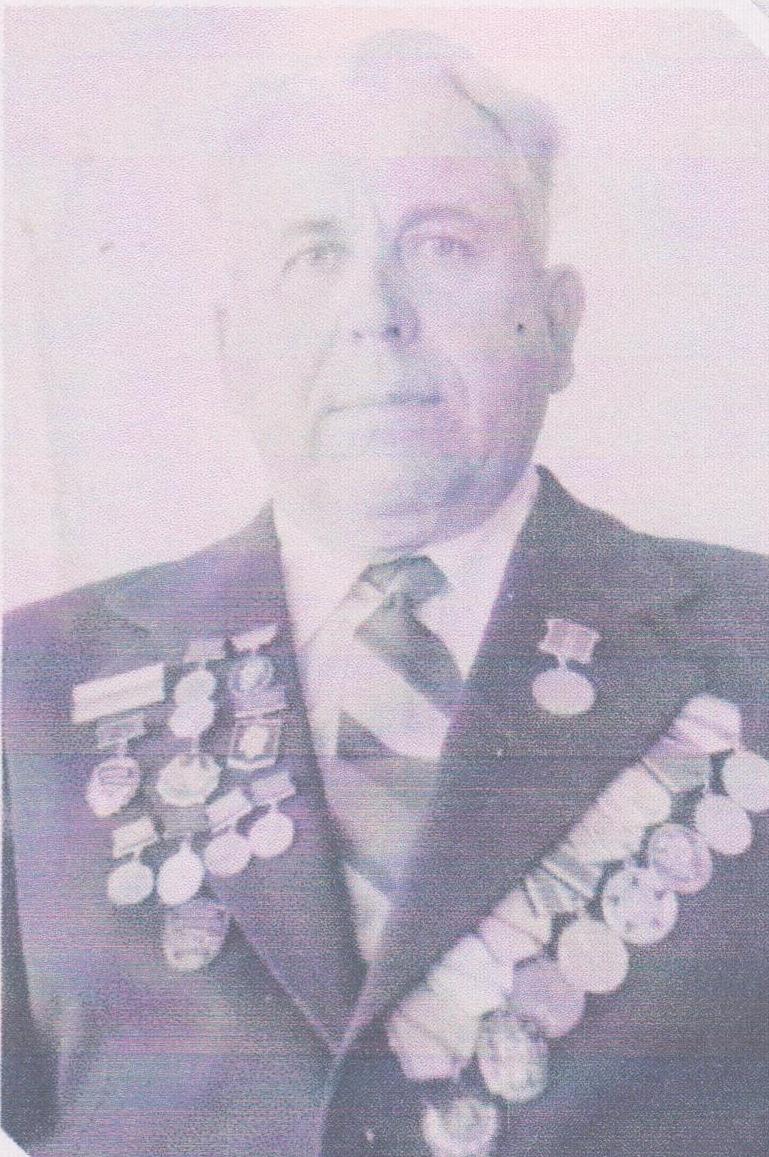 ХорошайлоАлександр Иванович26.12.1925 г.